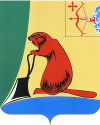 Печатное средство массовой информации органов местного  самоуправления  Тужинского  муниципального  районаБюллетень муниципальных нормативных правовых актов№ 15(197)15 июня 2018 годапгт ТужаСОДЕРЖАНИЕ Раздел I.Постановления и распоряжения главы района и администрации Тужинского района Раздел II. Публичные слушанияАДМИНИСТРАЦИЯ ТУЖИНСКОГО МУНИЦИПАЛЬНОГО РАЙОНАКИРОВСКОЙ ОБЛАСТИПОСТАНОВЛЕНИЕО внесении изменений в постановление администрации Тужинского муниципального района от 11.01.2018 № 1В соответствии с Законом Кировской области от 14.10.2013 № 320-ЗО (в ред. От 06.12.2017) «Об образовании в Кировской области» и решением Министерства финансов Кировской области от 21.12.2017 № 102 «О распределении по кодам целей субвенций местным бюджетам на реализацию прав на получение общедоступного и бесплатного дошкольного, начального общего, основного общего, среднего общего и дополнительного образования детей в муниципальных общеобразовательных организациях» администрация Тужинского муниципального района  ПОСТАНОВЛЯЕТ:1. Внести изменения в постановление администрации Тужинского муниципального района от 11.01.2018 № 1 «Об установлении нормативов финансового обеспечения образовательной деятельности общеобразовательных организаций Тужинского муниципального района Кировской области в части расходов на оплату труда и учебных расходов в рамках обеспечения урочной деятельности на 2018 год» (далее – Постановление), утвердив нормативы финансового обеспечения образовательной деятельности общеобразовательных организаций Тужинского муниципального района Кировской области в части расходов на оплату труда и учебных расходов в рамках обеспечения урочной деятельности на 2018 год в новой редакции согласно приложению.          2. Настоящее постановление вступает в силу с момента опубликования в Бюллетене муниципальных нормативных актов органов местного самоуправления Тужинского муниципального района Кировской области и распространяется на правоотношения, возникшие с 01 января 2018 года. Глава Тужинского муниципального района     Е.В. ВидякинаАДМИНИСТРАЦИЯ ТУЖИНСКОГО МУНИЦИПАЛЬНОГО РАЙОНАКИРОВСКОЙ ОБЛАСТИПОСТАНОВЛЕНИЕО внесении изменений в постановление администрации Тужинского муниципального района от 11.10.2013 № 528В соответствии    с  решением Тужинской районной Думы от 25.05.2018 № 24/181 «О внесении изменений в решение Тужинской районной Думы от 08.12.2017 № 19/137» и постановлением администрации Тужинского муниципального района Кировской области от 19.02.2015 № 89 (в ред. от 01.08.2016) «О разработке, реализации и оценке эффективности реализации муниципальных программ Тужинского муниципального района», администрация Тужинского муниципального района  ПОСТАНОВЛЯЕТ:1. Внести изменения в постановление администрации Тужинского муниципального района от 11.10.2013 № 528 «Об утверждении муниципальной программы «Развитие образования» на 2014 – 2019 годы» (с изменениями, внесенными постановлениями администрации Тужинского муниципального района от 09.10.2014 № 445, 02.12.2014 № 522, 12.01.2015 № 12, 16.02.2015     № 73, 14.05.2015 № 202, 04.06.2015 № 223, 24.07.2015 № 278, 11.09.2015 № 317, 19.10.2015 № 377, 03.12.2015 № 425, 14.12.2015 № 67/409, 25.12.2015 № 68/418, 29.03.2016 № 71/441, 22.04.2016 № 72/450, 30.05.2016 № 73/460, 04.07.2016 № 211, 06.07.2016 № 216, 06.09.2016 № 281, 17.10.2016 № 310, 03.11.2016 № 339а, 08.12.2016 № 383, 28.12.2016 № 405, 20.04.2017 № 122, 25.04.2017 № 133, 11.07.2017 № 246, 03.08.2017 № 292, 08.09.2017 № 339; 13.11.2017 № 452; 28.12.2017 № 525; 11.01.2018 № 2; 12.02.2018 № 42; 21.03.2018 №77; 11.05.2018 № 135), утвердив изменения в  муниципальной программе «Развитие образования» на 2014 – 2019 годы (далее – Программа) согласно приложению.          2. Настоящее постановление вступает в силу с момента опубликования в Бюллетене муниципальных нормативных актов органов местного самоуправления Тужинского муниципального района Кировской области. Глава Тужинского муниципального района  Е.В. ВидякинаПриложение                            УТВЕРЖДЕНЫ                       ИЗМЕНЕНИЯв муниципальной программе «Развитие образования» на 2014-2019 годы.1. Строку «Объём финансового обеспечения муниципальной программы» Паспорта изложить в новой редакции следующего содержания:2. Раздел 5  «Ресурсное обеспечение муниципальной программы» программы изложить в новой редакции следующего содержания:«5. Ресурсное обеспечение Муниципальной программыФинансовое обеспечение реализации Муниципальной программы осуществляется за счет средств бюджета Российской Федерации, бюджета Кировской области, бюджета Тужинского муниципального района.Объемы бюджетных ассигнований уточняются при формировании бюджета Тужинского муниципального района на очередной финансовый год и плановый период.Общий объем финансирования Муниципальной программы составляет   388 161,4 тыс. рублей, в том числе за счет средств федерального бюджета –       5 314,7 тыс. рублей, областного бюджета – 252 730,1 тыс. рублей, бюджета муниципального района – 130 116,6 тыс. рублей.Объем финансирования Муниципальной программы по годам представлен в таблице 1.                                                                                                             Таблица 1Прогнозируемый объем расходов на реализацию Муниципальной программы за счёт средств бюджета муниципального района приведён в Приложении № 3.Прогнозная оценка ресурсного обеспечения реализации Муниципальной программы за счёт всех источников финансирования приведена в приложении № 4.»3. Приложение № 3 к муниципальной программе «Расходы на реализацию муниципальной программы за счет средств местного бюджета» изложить в новой редакции следующего содержания:«Приложение № 3к Муниципальной программеРАСХОДЫ НА РЕАЛИЗАЦИЮ МУНИЦИПАЛЬНОЙ ПРОГРАММЫ ЗА СЧЁТ СРЕДСТВ МЕСТНОГО БЮДЖЕТА 4. Приложение № 4 к муниципальной программе «Ресурсное обеспечение реализации муниципальной программы за счёт всех источников финансирования» изложить в новой редакции следующего содержания:«Приложение № 4к Муниципальной программеРЕСУРСНОЕ ОБЕСПЕЧЕНИЕ РЕАЛИЗАЦИИ МУНИЦИПАЛЬНОЙПРОГРАММЫ ЗА СЧЕТ ВСЕХ ИСТОЧНИКОВ ФИНАНСИРОВАНИЯ_______АДМИНИСТРАЦИЯ ТУЖИНСКОГО МУНИЦИПАЛЬНОГО РАЙОНАКИРОВСКОЙ ОБЛАСТИПОСТАНОВЛЕНИЕпгт ТужаОб условиях приватизации муниципального имущества В соответствии со статьей 14 Федерального закона от 21.12.2001 № 178-ФЗ (ред. от 01.07.2017) «О приватизации государственного и муниципального имущества», со статьей 3 Порядка планирования и принятия решений об условиях приватизации муниципального имущества муниципального образования Тужинский муниципальный район Кировской области, утвержденного решением Тужинской районной Думы от 01.06.2012                 № 17/125 (ред. от 28.08.2017), с решением Тужинской районной Думы от 08.12.2017 № 19/142 (ред. от 23.04.2018) «Об утверждении Программы приватизации муниципального имущества муниципального образования  Тужинский муниципальный район Кировской области на 2018 год» администрация Тужинского муниципального района ПОСТАНОВЛЯЕТ:1. Утвердить условия приватизации помещения,  кадастровый номер 43:33:310113:361,  назначение: нежилое помещение, адрес: Кировская область, Тужинский района, пгт Тужа, ул. Горького, д. 5а, бокс 2, площадью 52,4 кв.м., материал стен – кирпич, 1975 года постройки. 1.1. Способ приватизации объекта – открытый аукцион по составу участников, с открытой формой подачи предложений о цене.1.2. Цена объекта недвижимости на основании экспертного заключения независимого оценщика № 558 от 24.05.2018 года составляет 291 000,00 рублей, в том числе НДС (18%) в сумме 44 389,83 рублей.2. Настоящее постановление опубликовать в Бюллетене муниципальных нормативных правовых  актов органов местного самоуправления Тужинского муниципального района Кировской области.АДМИНИСТРАЦИЯ ТУЖИНСКОГО МУНИЦИПАЛЬНОГО РАЙОНАКИРОВСКОЙ ОБЛАСТИПОСТАНОВЛЕНИЕО внесении изменений в постановление администрации Тужинского муниципального района от 22.02.2017 № 47В соответствии с Федеральным законом от 27.07.2010 № 210-ФЗ «Об организации предоставления государственных и муниципальных услуг», администрация Тужинского муниципального района ПОСТАНОВЛЯЕТ:1. Внести в постановление администрации Тужинского муниципального района от 22.02.2017 № 47, которым утвержден административный регламент предоставления муниципальной услуги «Бесплатное предоставление гражданам, имеющим трех и более детей, земельных участков, на территории муниципального образования Тужинский муниципальный район» (далее - административный регламент) следующие изменения:1.1. Раздел 5 административного регламента изложить в новой редакции:«5. Досудебный (внесудебный) порядок обжалования решенийи действий (бездействия) администрации района, предоставляющей муниципальную услугу, а также должностных лиц, муниципальных служащих, работников.5.1. Решения и действия (бездействие) органа, предоставляющего муниципальную услугу, должностного лица органа, предоставляющего муниципальную услугу, либо муниципального служащего могут быть обжалованы в досудебном порядке.Жалоба на решения и (или) действия (бездействие) органов, предоставляющих муниципальные услуги, должностных лиц органов, предоставляющих муниципальные услуги, либо муниципальных служащих при осуществлении в отношении юридических лиц и индивидуальных предпринимателей, являющихся субъектами градостроительных отношений, процедур, включенных в исчерпывающие перечни процедур в сферах строительства, утвержденные Правительством Российской Федерации в соответствии с частью 2 статьи 6 Градостроительного кодекса Российской Федерации, может быть подана такими лицами в порядке, установленном статьей 11.2 Федерального закона от 27.07.2010 № 210-ФЗ «Об организации предоставления государственных и муниципальных услуг», либо в порядке, установленном антимонопольным законодательством Российской Федерации, в антимонопольный орган.5.2. Досудебный порядок обжалования.5.3. Заявитель может обратиться с жалобой в том числе в случае:нарушения срока регистрации запроса заявителя о предоставлении услуги;нарушения срока предоставления муниципальной услуги;требования у заявителя документов, не предусмотренных нормативными правовыми актами Российской Федерации, нормативными правовыми актами субъектов Российской Федерации, муниципальными правовыми актами для предоставления муниципальной услуги;отказа в приеме документов, предоставление которых предусмотрено нормативными правовыми актами Российской Федерации, нормативными правовыми актами субъектов Российской Федерации, муниципальными правовыми актами для предоставления муниципальной услуги, у заявителя;отказа в предоставлении муниципальной услуги, если основания отказа не предусмотрены федеральными законами и принятыми в соответствии с ними иными нормативными правовыми актами Российской Федерации, законами и иными нормативными правовыми актами субъектов Российской Федерации, муниципальными правовыми актами;затребования с заявителя при предоставлении муниципальной услуги платы, не предусмотренной нормативными правовыми актами Российской Федерации, нормативными правовыми актами субъектов Российской Федерации, муниципальными правовыми актами;отказа администрации района, ее должностного лица в исправлении допущенных опечаток и ошибок в выданных в результате предоставления муниципальной услуги документах либо нарушения установленного срока таких исправлений.нарушения срока или порядка выдачи документов по результатам предоставления муниципальной услуги;приостановления предоставления муниципальной услуги, если основания приостановления не предусмотрены федеральными законами и принятыми в соответствии с ними иными нормативными правовыми актами Российской Федерации, законами и иными нормативными правовыми актами субъектов Российской Федерации, муниципальными правовыми актами.5.4. Жалоба подается в орган, предоставляющий муниципальную услугу, - администрацию района.5.5. В администрации района определяются уполномоченные должностные лица, которые обеспечивают:прием и регистрацию жалоб в соответствии с требованиями настоящего Административного регламента;рассмотрение жалоб.5.6. Жалоба на решения и действия (бездействие) органа, предоставляющего муниципальную услугу, должностного лица органа, предоставляющего муниципальную услугу, муниципального служащего, руководителя органа, предоставляющего муниципальную услугу, может быть направлена по почте, через многофункциональный центр, с использованием информационно-телекоммуникационной сети «Интернет», официального сайта органа, предоставляющего муниципальную услугу, единого портала государственных и муниципальных услуг либо регионального портала государственных и муниципальных услуг, а также может быть принята при личном приеме заявителя.5.7. Жалоба должна содержать:наименование органа, предоставляющего муниципальную услугу, сведения о должностном лице органа, предоставляющего муниципальную услугу, либо муниципального служащего, решения и действия (бездействие) которых обжалуются;фамилию, имя, отчество (последнее - при наличии), сведения о месте жительства заявителя - физического лица, сведения о месте нахождения заявителя - юридического лица, а также номер (номера) контактного телефона, адрес (адреса) электронной почты (при наличии) и почтовый адрес, по которым должен быть направлен ответ заявителю;сведения об обжалуемых решениях и действиях (бездействии) органа, предоставляющего муниципальную услугу, его должностного лица либо муниципального служащего;доводы, на основании которых заявитель не согласен с решением и действиями (бездействием) органа, предоставляющего муниципальную услугу, его должностного лица либо муниципального служащего. Заявителем могут быть представлены документы (при наличии), подтверждающие доводы получателя услуги, либо их копии.5.8. В случае если жалоба подается через представителя заявителя, также представляется документ, подтверждающий полномочия на осуществление действий от имени заявителя. В качестве документа, подтверждающего полномочия на осуществление действий от имени заявителя, может быть представлена:оформленная в соответствии с законодательством Российской Федерации доверенность (для физических лиц);оформленная в соответствии с законодательством Российской Федерации доверенность, за подписью руководителя или иного лица, уполномоченного на это в соответствии с законом и учредительными документами (для юридических лиц);копия решения о назначении или об избрании либо приказа о назначении физического лица на должность, в соответствии с которым такое физическое лицо обладает правом действовать от имени заявителя без доверенности.5.9. Прием жалоб в письменной форме осуществляется администрацией района в месте предоставления муниципальной услуги (в месте, где заявитель подавал запрос на получение услуги, нарушение порядка предоставления которой обжалуется, либо в месте, где получателем муниципальной услуги получен результат указанной муниципальной услуги).5.10. Время приема жалоб совпадает со временем предоставления муниципальной услуги.5.11. В случае подачи жалобы при личном приеме заявитель представляет документ, удостоверяющий его личность, в соответствии с законодательством Российской Федерации.5.12. Жалоба в письменной форме может быть также направлена по почте.5.13. Ответ по результатам рассмотрения жалобы подписывается главой района либо лицом, его замещающим.5.14. Жалоба, поступившая в администрацию района, подлежит рассмотрению должностным лицом, наделенным полномочиями по рассмотрению жалоб, в течение пятнадцати рабочих дней со дня ее регистрации.5.15. В случае обжалования отказа администрации района, его должностного лица в приеме документов у заявителя либо в исправлении допущенных опечаток и ошибок или в случае обжалования заявителем нарушения установленного срока таких исправлений жалоба рассматривается в течение пяти рабочих дней со дня ее регистрации.5.16. В случае если в жалобе не указаны фамилия гражданина, подавшего жалобу, или почтовый адрес, по которому должен быть направлен ответ, ответ на жалобу не дается.В случае если в жалобе содержатся нецензурные либо оскорбительные выражения, угрозы жизни, здоровью и имуществу должностного лица, а также членов его семьи, уполномоченный на рассмотрение жалобы орган вправе оставить жалобу без ответа по существу и сообщить заявителю о недопустимости злоупотребления правом.В случае если текст жалобы не поддается прочтению, ответ на жалобу не дается и она не подлежит направлению в уполномоченный на ее рассмотрение орган, о чем в течение семи дней со дня регистрации жалобы сообщается заявителю, подавшему жалобу, если фамилия заявителя и почтовый адрес поддаются прочтению.5.17. Приостановление рассмотрения жалобы не допускается.5.18. По результатам рассмотрения жалобы принимается одно из следующих решений:жалоба удовлетворяется, в том числе в форме отмены принятого решения, исправления допущенных опечаток и ошибок в выданных в результате предоставления муниципальной услуги документах, возврата заявителю денежных средств, взимание которых не предусмотрено нормативными правовыми актами Российской Федерации, нормативными правовыми актами субъектов Российской Федерации, муниципальными правовыми актами;в удовлетворении жалобы отказывается.При удовлетворении жалобы администрация района принимает исчерпывающие меры по устранению выявленных нарушений, в том числе по выдаче заявителю результата муниципальной услуги, не позднее пяти рабочих дней со дня принятия решения, если иное не установлено законодательством Российской Федерации.5.19. Ответ по результатам рассмотрения жалобы направляется заявителю не позднее дня, следующего за днем принятия решения, в письменной форме.5.20. В случае установления в ходе или по результатам рассмотрения жалобы признаков состава административного правонарушения или преступления должностное лицо, работник, наделенные полномочиями по рассмотрению жалоб в соответствии с частью 1 статьи 11.2 Федерального закона от 27.07.2010 № 210-ФЗ «Об организации предоставления государственных и муниципальных услуг», незамедлительно направляют имеющиеся материалы в органы прокуратуры.5.21. Заявитель вправе обжаловать принятое по жалобе решение администрации района вышестоящему должностному лицу или в судебном порядке в соответствии с законодательством Российской Федерации.5.22. Заявитель вправе ознакомиться с документами и материалами, необходимыми для обоснования и рассмотрения жалобы, если это не затрагивает права, свободы и законные интересы других лиц и если в указанных документах и материалах не содержатся сведения, составляющие государственную или иную охраняемую федеральным законом тайну. Копии указанных документов и материалов могут быть направлены заявителю по его письменному ходатайству.5.23. Информация о порядке подачи и рассмотрения жалобы размещается на официальном сайте администрации района в информационно-телекоммуникационной сети «Интернет», а также может быть сообщена заявителю при личном обращении, с использованием почтовой, телефонной связи, посредством электронной почты.».2. Настоящее постановление вступает в силу с момента опубликования в Бюллетене муниципальных нормативных правовых актов органов местного самоуправления Тужинского муниципального района Кировской области.3. Разместить изменения в административный регламент на официальном сайте администрации Тужинского муниципального района, в сети Интернет и на Едином портале государственных и муниципальных услуг (www.gosuslugi.ru).АДМИНИСТРАЦИЯ ТУЖИНСКОГО МУНИЦИПАЛЬНОГО РАЙОНАКИРОВСКОЙ ОБЛАСТИПОСТАНОВЛЕНИЕО внесении изменений в постановление администрации Тужинского муниципального района от 11.04.2017 № 102В соответствии с Федеральным законом от 27.07.2010 № 210-ФЗ «Об организации предоставления государственных и муниципальных услуг» администрация Тужинского муниципального района ПОСТАНОВЛЯЕТ:1. Внести в постановление администрации Тужинского муниципального района от 11.04.2017 № 102, которым утвержден административный регламент предоставления муниципальной услуги «Предоставление земельных участков, расположенных на территории муниципального образования Тужинский муниципальный район, в аренду для сенокошения, выпаса скота» (далее - административный регламент) следующие изменения:1.1. Пункт 1.2 раздела 1 административного регламента изложить в следующей редакции:«1.2. Круг заявителей.Заявителями являются физическое или юридическое лицо (за исключением государственных органов и их территориальных органов, органов государственных внебюджетных фондов и их территориальных органов, органов местного самоуправления) либо их уполномоченные представители, обратившиеся в орган, предоставляющий муниципальную услугу, с заявлением о предоставлении муниципальной услуги, выраженным в письменной или электронной форме.».1.2. Раздел 5 административного регламента изложить в новой редакции:«5. Досудебный (внесудебный) порядок обжалования решенийи действий (бездействия) администрации района, предоставляющей муниципальную услугу, а также должностных лиц, муниципальных служащих, работников.5.1. Решения и действия (бездействие) органа, предоставляющего муниципальную услугу, должностного лица органа, предоставляющего муниципальную услугу, либо муниципального служащего могут быть обжалованы в досудебном порядке.Жалоба на решения и (или) действия (бездействие) органов, предоставляющих муниципальные услуги, должностных лиц органов, предоставляющих муниципальные услуги, либо муниципальных служащих при осуществлении в отношении юридических лиц и индивидуальных предпринимателей, являющихся субъектами градостроительных отношений, процедур, включенных в исчерпывающие перечни процедур в сферах строительства, утвержденные Правительством Российской Федерации в соответствии с частью 2 статьи 6 Градостроительного кодекса Российской Федерации, может быть подана такими лицами в порядке, установленном статьей 11.2 Федерального закона от 27.07.2010 № 210-ФЗ «Об организации предоставления государственных и муниципальных услуг», либо в порядке, установленном антимонопольным законодательством Российской Федерации, в антимонопольный орган.5.2. Досудебный порядок обжалования.5.3. Заявитель может обратиться с жалобой в том числе в случае:нарушения срока регистрации запроса заявителя о предоставлении услуги;нарушения срока предоставления муниципальной услуги;требования у заявителя документов, не предусмотренных нормативными правовыми актами Российской Федерации, нормативными правовыми актами субъектов Российской Федерации, муниципальными правовыми актами для предоставления муниципальной услуги;отказа в приеме документов, предоставление которых предусмотрено нормативными правовыми актами Российской Федерации, нормативными правовыми актами субъектов Российской Федерации, муниципальными правовыми актами для предоставления муниципальной услуги, у заявителя;отказа в предоставлении муниципальной услуги, если основания отказа не предусмотрены федеральными законами и принятыми в соответствии с ними иными нормативными правовыми актами Российской Федерации, законами и иными нормативными правовыми актами субъектов Российской Федерации, муниципальными правовыми актами;затребования с заявителя при предоставлении муниципальной услуги платы, не предусмотренной нормативными правовыми актами Российской Федерации, нормативными правовыми актами субъектов Российской Федерации, муниципальными правовыми актами;отказа администрации района, ее должностного лица в исправлении допущенных опечаток и ошибок в выданных в результате предоставления муниципальной услуги документах либо нарушения установленного срока таких исправлений.нарушения срока или порядка выдачи документов по результатам предоставления муниципальной услуги;приостановления предоставления муниципальной услуги, если основания приостановления не предусмотрены федеральными законами и принятыми в соответствии с ними иными нормативными правовыми актами Российской Федерации, законами и иными нормативными правовыми актами субъектов Российской Федерации, муниципальными правовыми актами.5.4. Жалоба подается в орган, предоставляющий муниципальную услугу, - администрацию района.5.5. В администрации района определяются уполномоченные должностные лица, которые обеспечивают:прием и регистрацию жалоб в соответствии с требованиями настоящего Административного регламента;рассмотрение жалоб.5.6. Жалоба на решения и действия (бездействие) органа, предоставляющего муниципальную услугу, должностного лица органа, предоставляющего муниципальную услугу, муниципального служащего, руководителя органа, предоставляющего муниципальную услугу, может быть направлена по почте, через многофункциональный центр, с использованием информационно-телекоммуникационной сети «Интернет», официального сайта органа, предоставляющего муниципальную услугу, единого портала государственных и муниципальных услуг либо регионального портала государственных и муниципальных услуг, а также может быть принята при личном приеме заявителя.5.7. Жалоба должна содержать:наименование органа, предоставляющего муниципальную услугу, сведения о должностном лице органа, предоставляющего муниципальную услугу, либо муниципального служащего, решения и действия (бездействие) которых обжалуются;фамилию, имя, отчество (последнее - при наличии), сведения о месте жительства заявителя - физического лица, сведения о месте нахождения заявителя - юридического лица, а также номер (номера) контактного телефона, адрес (адреса) электронной почты (при наличии) и почтовый адрес, по которым должен быть направлен ответ заявителю;сведения об обжалуемых решениях и действиях (бездействии) органа, предоставляющего муниципальную услугу, его должностного лица либо муниципального служащего;доводы, на основании которых заявитель не согласен с решением и действиями (бездействием) органа, предоставляющего муниципальную услугу, его должностного лица либо муниципального служащего. Заявителем могут быть представлены документы (при наличии), подтверждающие доводы получателя услуги, либо их копии.5.8. В случае если жалоба подается через представителя заявителя, также представляется документ, подтверждающий полномочия на осуществление действий от имени заявителя. В качестве документа, подтверждающего полномочия на осуществление действий от имени заявителя, может быть представлена:оформленная в соответствии с законодательством Российской Федерации доверенность (для физических лиц);оформленная в соответствии с законодательством Российской Федерации доверенность, за подписью руководителя или иного лица, уполномоченного на это в соответствии с законом и учредительными документами (для юридических лиц);копия решения о назначении или об избрании либо приказа о назначении физического лица на должность, в соответствии с которым такое физическое лицо обладает правом действовать от имени заявителя без доверенности.5.9. Прием жалоб в письменной форме осуществляется администрацией района в месте предоставления муниципальной услуги (в месте, где заявитель подавал запрос на получение услуги, нарушение порядка предоставления которой обжалуется, либо в месте, где получателем муниципальной услуги получен результат указанной муниципальной услуги).5.10. Время приема жалоб совпадает со временем предоставления муниципальной услуги.5.11. В случае подачи жалобы при личном приеме заявитель представляет документ, удостоверяющий его личность, в соответствии с законодательством Российской Федерации.5.12. Жалоба в письменной форме может быть также направлена по почте.5.13. Ответ по результатам рассмотрения жалобы подписывается главой района либо лицом, его замещающим.5.14. Жалоба, поступившая в администрацию района, подлежит рассмотрению должностным лицом, наделенным полномочиями по рассмотрению жалоб, в течение пятнадцати рабочих дней со дня ее регистрации.5.15. В случае обжалования отказа администрации района, его должностного лица в приеме документов у заявителя либо в исправлении допущенных опечаток и ошибок или в случае обжалования заявителем нарушения установленного срока таких исправлений жалоба рассматривается в течение пяти рабочих дней со дня ее регистрации.5.16. В случае если в жалобе не указаны фамилия гражданина, подавшего жалобу, или почтовый адрес, по которому должен быть направлен ответ, ответ на жалобу не дается.В случае если в жалобе содержатся нецензурные либо оскорбительные выражения, угрозы жизни, здоровью и имуществу должностного лица, а также членов его семьи, уполномоченный на рассмотрение жалобы орган вправе оставить жалобу без ответа по существу и сообщить заявителю о недопустимости злоупотребления правом.В случае если текст жалобы не поддается прочтению, ответ на жалобу не дается и она не подлежит направлению в уполномоченный на ее рассмотрение орган, о чем в течение семи дней со дня регистрации жалобы сообщается заявителю, подавшему жалобу, если фамилия заявителя и почтовый адрес поддаются прочтению.5.17. Приостановление рассмотрения жалобы не допускается.5.18. По результатам рассмотрения жалобы принимается одно из следующих решений:жалоба удовлетворяется, в том числе в форме отмены принятого решения, исправления допущенных опечаток и ошибок в выданных в результате предоставления муниципальной услуги документах, возврата заявителю денежных средств, взимание которых не предусмотрено нормативными правовыми актами Российской Федерации, нормативными правовыми актами субъектов Российской Федерации, муниципальными правовыми актами;в удовлетворении жалобы отказывается.При удовлетворении жалобы администрация района принимает исчерпывающие меры по устранению выявленных нарушений, в том числе по выдаче заявителю результата муниципальной услуги, не позднее пяти рабочих дней со дня принятия решения, если иное не установлено законодательством Российской Федерации.5.19. Ответ по результатам рассмотрения жалобы направляется заявителю не позднее дня, следующего за днем принятия решения, в письменной форме.5.20. В случае установления в ходе или по результатам рассмотрения жалобы признаков состава административного правонарушения или преступления должностное лицо, работник, наделенные полномочиями по рассмотрению жалоб в соответствии с частью 1 статьи 11.2 Федерального закона от 27.07.2010 № 210-ФЗ «Об организации предоставления государственных и муниципальных услуг», незамедлительно направляют имеющиеся материалы в органы прокуратуры.5.21. Заявитель вправе обжаловать принятое по жалобе решение администрации района вышестоящему должностному лицу или в судебном порядке в соответствии с законодательством Российской Федерации.5.22. Заявитель вправе ознакомиться с документами и материалами, необходимыми для обоснования и рассмотрения жалобы, если это не затрагивает права, свободы и законные интересы других лиц и если в указанных документах и материалах не содержатся сведения, составляющие государственную или иную охраняемую федеральным законом тайну. Копии указанных документов и материалов могут быть направлены заявителю по его письменному ходатайству.5.23. Информация о порядке подачи и рассмотрения жалобы размещается на официальном сайте администрации района в информационно-телекоммуникационной сети «Интернет», а также может быть сообщена заявителю при личном обращении, с использованием почтовой, телефонной связи, посредством электронной почты.»2. Настоящее постановление вступает в силу с момента опубликования в Бюллетене муниципальных нормативных правовых актов органов местного самоуправления Тужинского муниципального района Кировской области.3. Разместить изменения в административный регламент на официальном сайте администрации Тужинского муниципального района, в сети Интернет и на Едином портале государственных и муниципальных услуг (www.gosuslugi.ru).ПЕРЕЧЕНЬмест захоронений трупов людей в ходе военных конфликтов или вследствие этих конфликтов и при крупномасштабных чрезвычайных ситуациях, авариях и катастрофах на территории Тужинского муниципального района1. Кладбище с.Михайловское, площадью 0,5 га.2. Кладбище с.Пачи, площадью 0,5 га._________ПЕРЕЧЕНЬмест захоронений трупов животных в ходе военных конфликтов или вследствие этих конфликтов и при крупномасштабных чрезвычайных ситуациях, авариях и катастрофах на территории Тужинского муниципального района__________Итоговый документ публичных слушанийПубличные слушания назначены решением районной Думы от 25.05.2018  № 24/182Тема публичных слушаний:О проекте решения Тужинской районной Думы «Об исполнении бюджета муниципального образования Тужинский муниципальный район за 2017 год».Инициатор публичных слушаний: Тужинская районная ДумаДата проведения: 09 июня 2018 годаУчредитель: Тужинская районная Дума (решение Тужинской районной Думы № 20/145 от  01 октября 2012 года об учреждении своего печатного средства массовой информации - Информационного бюллетеня органов местного самоуправления муниципального образования Тужинский муниципальный район Кировской области, где будут официально публиковаться нормативные правовые акты, принимаемые органами местного самоуправления района, подлежащие обязательному опубликованию в соответствии с Уставом Тужинского района) Официальное  издание.  Органы  местного  самоуправления  Тужинского  районаКировской области: Кировская область, пгт Тужа, ул. Горького, 5.Подписано в печать: 15 июня 2018 годаТираж: 10 экземпляров, в каждом 24 страницы.Ответственный за выпуск издания: начальник отдела организационной работы М.П. Мышкина№ п/пНаименование постановления, распоряженияРеквизиты документаСтраница1О внесении изменений в постановление администрации Тужинского муниципального района от 11.01.2018 № 1от 07.06.2018№ 18132О внесении изменений в постановление администрации Тужинского муниципального района от 11.10.2013 № 528от 07.06.2018№ 18243Об условиях приватизации муниципального имуществаот 08.06.2018№ 187144О внесении изменений в постановление администрации Тужинского муниципального района от 22.02.2017 № 47от 13.06.2018№ 190155О внесении изменений в постановление администрации Тужинского муниципального района от 11.04.2017 № 102от 13.06.2018№ 191186О внесении изменений в постановление администрации Тужинского муниципального района от 10.10.2017 № 401от 15.06.2018№ 19522№ п/пНаименование документаРеквизиты документаСтраница1О проекте решения Тужинской районной Думы «Об исполнении бюджета муниципального образования Тужинский муниципальный район за 2017 год»от 09.06.20182407.06.2018№181пгт Тужапгт Тужапгт Тужапгт ТужаПриложениеУТВЕРЖДЕНЫпостановлением администрации Тужинского муниципального районаот  07.06.2018 № 181ПриложениеУТВЕРЖДЕНЫпостановлением администрации Тужинского муниципального районаот  07.06.2018 № 181ПриложениеУТВЕРЖДЕНЫпостановлением администрации Тужинского муниципального районаот  07.06.2018 № 181ПриложениеУТВЕРЖДЕНЫпостановлением администрации Тужинского муниципального районаот  07.06.2018 № 181ПриложениеУТВЕРЖДЕНЫпостановлением администрации Тужинского муниципального районаот  07.06.2018 № 181ПриложениеУТВЕРЖДЕНЫпостановлением администрации Тужинского муниципального районаот  07.06.2018 № 181ПриложениеУТВЕРЖДЕНЫпостановлением администрации Тужинского муниципального районаот  07.06.2018 № 181ПриложениеУТВЕРЖДЕНЫпостановлением администрации Тужинского муниципального районаот  07.06.2018 № 181ПриложениеУТВЕРЖДЕНЫпостановлением администрации Тужинского муниципального районаот  07.06.2018 № 181ПриложениеУТВЕРЖДЕНЫпостановлением администрации Тужинского муниципального районаот  07.06.2018 № 181ПриложениеУТВЕРЖДЕНЫпостановлением администрации Тужинского муниципального районаот  07.06.2018 № 181ПриложениеУТВЕРЖДЕНЫпостановлением администрации Тужинского муниципального районаот  07.06.2018 № 181ПриложениеУТВЕРЖДЕНЫпостановлением администрации Тужинского муниципального районаот  07.06.2018 № 181ПриложениеУТВЕРЖДЕНЫпостановлением администрации Тужинского муниципального районаот  07.06.2018 № 181ПриложениеУТВЕРЖДЕНЫпостановлением администрации Тужинского муниципального районаот  07.06.2018 № 181ПриложениеУТВЕРЖДЕНЫпостановлением администрации Тужинского муниципального районаот  07.06.2018 № 181ПриложениеУТВЕРЖДЕНЫпостановлением администрации Тужинского муниципального районаот  07.06.2018 № 181ПриложениеУТВЕРЖДЕНЫпостановлением администрации Тужинского муниципального районаот  07.06.2018 № 181ПриложениеУТВЕРЖДЕНЫпостановлением администрации Тужинского муниципального районаот  07.06.2018 № 181ПриложениеУТВЕРЖДЕНЫпостановлением администрации Тужинского муниципального районаот  07.06.2018 № 181ПриложениеУТВЕРЖДЕНЫпостановлением администрации Тужинского муниципального районаот  07.06.2018 № 181ПриложениеУТВЕРЖДЕНЫпостановлением администрации Тужинского муниципального районаот  07.06.2018 № 181ПриложениеУТВЕРЖДЕНЫпостановлением администрации Тужинского муниципального районаот  07.06.2018 № 181ПриложениеУТВЕРЖДЕНЫпостановлением администрации Тужинского муниципального районаот  07.06.2018 № 181ПриложениеУТВЕРЖДЕНЫпостановлением администрации Тужинского муниципального районаот  07.06.2018 № 181ПриложениеУТВЕРЖДЕНЫпостановлением администрации Тужинского муниципального районаот  07.06.2018 № 181ПриложениеУТВЕРЖДЕНЫпостановлением администрации Тужинского муниципального районаот  07.06.2018 № 181ПриложениеУТВЕРЖДЕНЫпостановлением администрации Тужинского муниципального районаот  07.06.2018 № 181Нормативыфинансового обеспеченияобразовательной деятельности общеобразовательных организацийТужинского муниципального района Кировской области в части расходовна оплату труда и учебных расходов  в рамках обеспечения урочной деятельности на 2018 годНормативыфинансового обеспеченияобразовательной деятельности общеобразовательных организацийТужинского муниципального района Кировской области в части расходовна оплату труда и учебных расходов  в рамках обеспечения урочной деятельности на 2018 годНормативыфинансового обеспеченияобразовательной деятельности общеобразовательных организацийТужинского муниципального района Кировской области в части расходовна оплату труда и учебных расходов  в рамках обеспечения урочной деятельности на 2018 годНормативыфинансового обеспеченияобразовательной деятельности общеобразовательных организацийТужинского муниципального района Кировской области в части расходовна оплату труда и учебных расходов  в рамках обеспечения урочной деятельности на 2018 годНормативыфинансового обеспеченияобразовательной деятельности общеобразовательных организацийТужинского муниципального района Кировской области в части расходовна оплату труда и учебных расходов  в рамках обеспечения урочной деятельности на 2018 годНормативыфинансового обеспеченияобразовательной деятельности общеобразовательных организацийТужинского муниципального района Кировской области в части расходовна оплату труда и учебных расходов  в рамках обеспечения урочной деятельности на 2018 годНормативыфинансового обеспеченияобразовательной деятельности общеобразовательных организацийТужинского муниципального района Кировской области в части расходовна оплату труда и учебных расходов  в рамках обеспечения урочной деятельности на 2018 годНормативыфинансового обеспеченияобразовательной деятельности общеобразовательных организацийТужинского муниципального района Кировской области в части расходовна оплату труда и учебных расходов  в рамках обеспечения урочной деятельности на 2018 год2. Нормативы в рамках обеспечения урочной деятельности в части расходов на оплату труда работников с начислениями и учебных расходов:2. Нормативы в рамках обеспечения урочной деятельности в части расходов на оплату труда работников с начислениями и учебных расходов:2. Нормативы в рамках обеспечения урочной деятельности в части расходов на оплату труда работников с начислениями и учебных расходов:2. Нормативы в рамках обеспечения урочной деятельности в части расходов на оплату труда работников с начислениями и учебных расходов:2. Нормативы в рамках обеспечения урочной деятельности в части расходов на оплату труда работников с начислениями и учебных расходов:2. Нормативы в рамках обеспечения урочной деятельности в части расходов на оплату труда работников с начислениями и учебных расходов:2. Нормативы в рамках обеспечения урочной деятельности в части расходов на оплату труда работников с начислениями и учебных расходов:2. Нормативы в рамках обеспечения урочной деятельности в части расходов на оплату труда работников с начислениями и учебных расходов:№ п/пНаименование образовательного учрежденияКоличество учащихся (с/годовое значение)Нормативы в рамках обеспечения урочной деятельности в части расходов на оплату труда работников с начислениями <*> в расчете на одного обучающегося (воспитанника) в год (рублей)Нормативы в рамках обеспечения урочной деятельности в части расходов на оплату труда работников с начислениями <*> в расчете на одного обучающегося (воспитанника) в год (рублей)Сумма расходов в год (рублей)Сумма расходов в год (рублей)Сумма расходов в год (рублей)1МКОУ СОШ с. Ныр10980 11080 1108 732 0002МКОУ ООШ с. Пачи2367 26167 2611 547 0003МКОУ ООШ д. Пиштенур4352 44252 4422 255 000итого по району:17512 534 000<*> Расходы на оплату труда работников с начислениями включают в себя оклады (должностные оклады), ставки заработной платы, выплаты компенсационного и стимулирующего характера, начисления на заработную плату<*> Расходы на оплату труда работников с начислениями включают в себя оклады (должностные оклады), ставки заработной платы, выплаты компенсационного и стимулирующего характера, начисления на заработную плату<*> Расходы на оплату труда работников с начислениями включают в себя оклады (должностные оклады), ставки заработной платы, выплаты компенсационного и стимулирующего характера, начисления на заработную плату<*> Расходы на оплату труда работников с начислениями включают в себя оклады (должностные оклады), ставки заработной платы, выплаты компенсационного и стимулирующего характера, начисления на заработную плату<*> Расходы на оплату труда работников с начислениями включают в себя оклады (должностные оклады), ставки заработной платы, выплаты компенсационного и стимулирующего характера, начисления на заработную плату<*> Расходы на оплату труда работников с начислениями включают в себя оклады (должностные оклады), ставки заработной платы, выплаты компенсационного и стимулирующего характера, начисления на заработную плату<*> Расходы на оплату труда работников с начислениями включают в себя оклады (должностные оклады), ставки заработной платы, выплаты компенсационного и стимулирующего характера, начисления на заработную плату<*> Расходы на оплату труда работников с начислениями включают в себя оклады (должностные оклады), ставки заработной платы, выплаты компенсационного и стимулирующего характера, начисления на заработную плату07.06.2018№182пгт Тужапгт Тужапгт Тужапгт Тужапостановлением                                                                                                   администрации Тужинского                                                                                                               муниципального района                                                                                                               от 07.06.2018 № 182Объем финансового обеспечения муниципальной
программы                                Источники финансированияБюджет муниципального района:2014 г. -   25 288,5 тыс.руб.                              
2015 г. -   22 333,8 тыс.руб.                              
2016 г. -   21 854,4 тыс.руб.  2017 г. -   23 697,6 тыс.руб.  2018 г. -   19 337,5 тыс.руб.                               
2019 г. -   17 604,8 тыс.руб.                               Итого:     130 116,6 тыс.руб.                            

Областной бюджет:                                   
2014 г. -    46 403,2 тыс.руб.                     
2015 г. -    48 028,9  тыс.руб.                            
2016 г. -    47 911,3 тыс.руб. 2017 г. -    48 513,6 тыс.руб. 2018 г. -    30 600,6 тыс.руб.   2019 г. -    31 272,5 тыс.руб.                 Итого:      252 730,1 тыс.руб. Федеральный бюджет: 2014г. -     4 808,9 тыс.руб.2015г. -     505,8 тыс.руб.2016г. -     0,00 тыс.руб.2017 г. -    0,00 тыс.руб.2018 г. -    0,00 тыс.руб.2019 г. -   0,00 тыс.руб.Итого:      5 314,7 тыс.руб.2014 г. -     76 500,6 тыс.руб.                             
2015 г. -     70 868,5 тыс.руб.                           
2016 г. -     69 765,7 тыс.руб. 2017 г. -     72 211,2 тыс.руб. 2018 г. -     49 938,1 тыс.руб.  2019 г. -     48 877,3 тыс.руб.             
Всего:        388 161,4 тыс.руб.Источники финансирования    
   Муниципальной программыОбъем финансирования Муниципальной   
      программы в 2014 - 2019 годах      
              (тыс. рублей)Объем финансирования Муниципальной   
      программы в 2014 - 2019 годах      
              (тыс. рублей)Объем финансирования Муниципальной   
      программы в 2014 - 2019 годах      
              (тыс. рублей)Объем финансирования Муниципальной   
      программы в 2014 - 2019 годах      
              (тыс. рублей)Объем финансирования Муниципальной   
      программы в 2014 - 2019 годах      
              (тыс. рублей)Объем финансирования Муниципальной   
      программы в 2014 - 2019 годах      
              (тыс. рублей)Объем финансирования Муниципальной   
      программы в 2014 - 2019 годах      
              (тыс. рублей)всегов том числев том числев том числев том числев том числев том числе2014 годфакт2015 годфакт2016 годфакт2017 годфакт2018 годплан2019 годпланФедеральный бюджет             5 314,74 808,9505,80000Областной бюджет               252 730,146 403,248 028,947 911,348 513,630 600,631 272,5Бюджет муниципального района130 116,625 288,522 333,821 854,423 697,619 337,517 604,8Итого                          388 161,476 500,670 868,569 765,772 211,249 938,148 877,3№ п/пСтатусНаименование    
муниципальной  
программы,     
подпрограммы,    отдельного     
мероприятияГлавный распорядитель бюджетных средств, ответственный соисполнительРасходы (прогноз, факт), тыс.руб.Расходы (прогноз, факт), тыс.руб.Расходы (прогноз, факт), тыс.руб.Расходы (прогноз, факт), тыс.руб.Расходы (прогноз, факт), тыс.руб.Расходы (прогноз, факт), тыс.руб.Расходы (прогноз, факт), тыс.руб.2014 годфакт2015 годфакт2016 годфакт2017 годфакт2018 годплан2019 годпланИтогоМуниципальная     
программа  "Развитие          
образования"     на
2014 - 2019 годы   Всего25 288,522 333,821 854,423 697,619 337,517604,8130116,6Муниципальная     
программа  "Развитие          
образования"     на
2014 - 2019 годы   МКУ «Управление образования администрации Тужинского муниципального  района»(МКОУ СОШ с. Ныр;МКОУ ООШ с. Пачи;МКОУ НОШ д.Греково;МКОУ ООШ д.Пиштенур;МКОУ СОШ с углублённым изучением отдельных предметов пгт Тужа;МКУ ДО ДЮСШ пгт Тужа;МКУ ДО ДДТ пгт Тужа;МКДОУ детский сад «Сказка» пгт Тужа;МКДОУ детский сад «Родничок» пгт Тужа.25 288,522 333,821 854,423 697,619 337,517604,8130116,6Муниципальная     
программа  "Развитие          
образования"     на
2014 - 2019 годы   МКУ «Управление образования администрации Тужинского муниципального  района»(МКОУ СОШ с. Ныр;МКОУ ООШ с. Пачи;МКОУ НОШ д.Греково;МКОУ ООШ д.Пиштенур;МКОУ СОШ с углублённым изучением отдельных предметов пгт Тужа;МКУ ДО ДЮСШ пгт Тужа;МКУ ДО ДДТ пгт Тужа;МКДОУ детский сад «Сказка» пгт Тужа;МКДОУ детский сад «Родничок» пгт Тужа.25 288,522 333,81.Мероприятие«Предоставление детям дошкольного возраста равных возможностей для получение качественного дошкольного образования»Всего6 690,06 346,66 171,17 711,27 907,07 421,142 247,01.Мероприятие«Предоставление детям дошкольного возраста равных возможностей для получение качественного дошкольного образования»МКУ «Управление образования администрации Тужинского муниципального  района»(МКДОУ детский сад «Сказка» пгт Тужа;МКДОУ детский сад «Родничок» пгт Тужа).6 690,06 346,66 171,17 711,27 907,07 421,142 247,02.Мероприятие«Обеспечение учащихся школ качественным и доступным общим образованием»Всего13 876,011 298,610 861,911 589,76 051,65 598,359 276,12.Мероприятие«Обеспечение учащихся школ качественным и доступным общим образованием»МКУ «Управление образования администрации Тужинского муниципального  района»(МКОУ СОШ с. Ныр;МКОУ ООШ с. Пачи;МКОУ НОШ д.Греково;МКОУ ООШ д.Пиштенур;МКОУ СОШ с углублённым изучением отдельных предметов пгт Тужа).13 876,011 298,610 861,911 589,76 051,65 598,359 276,13.Мероприятие«Удовлетворения потребностей детей в доступном и качественном дополнительном образовании»Всего3 437,93 237,43 396,92 646,93 303,92 771,518 794,53.Мероприятие«Удовлетворения потребностей детей в доступном и качественном дополнительном образовании»МКУ «Управление образования администрации Тужинского муниципального  района»(МКУ ДО ДЮСШ пгт Тужа;МКУ ДО ДДТ пгт Тужа).3 437,93 237,43 396,92 646,93 303,92 771,518 794,54.Мероприятие«Обеспечение детей различными формами отдыха в каникулярное время» Всего25,066,559,678,936,329,0295,34.Мероприятие«Обеспечение детей различными формами отдыха в каникулярное время» МКУ «Управление образования администрации Тужинского муниципального  района»(МКОУ СОШ с. Ныр;МКОУ ООШ д.Пиштенур;МКОУ СОШ с углублённым изучением отдельных предметов пгт Тужа;МКУ ДО ДЮСШ пгт Тужа;МКУ ДО ДДТ пгт Тужа).25,066,559,678,936,329,0295,35.Мероприятие«Обеспечение педагогических и руководящих работников образовательных учреждений района методической помощью, поддержка и развитие одарённых детей и обеспечение ведения бюджетного учета и отчетности управления образования и  подведомственных ему учреждений» Всего1 259,61 358,11 277,41 648,02 036,51 784,99 364,55.Мероприятие«Обеспечение педагогических и руководящих работников образовательных учреждений района методической помощью, поддержка и развитие одарённых детей и обеспечение ведения бюджетного учета и отчетности управления образования и  подведомственных ему учреждений» Муниципальное казённое учреждение «Управление образования администрации Тужинского муниципального района»1 259,61 358,11 277,41 648,02 036,5 1 784,99 364,5«Обеспечение педагогических и руководящих работников образовательных учреждений района методической помощью, поддержка и развитие одарённых детей и обеспечение ведения бюджетного учета и отчетности управления образования и  подведомственных ему учреждений» Муниципальное казённое учреждение «Управление образования администрации Тужинского муниципального района»1 259,61 358,11 277,41 648,02 036,5 1 784,9«Обеспечение педагогических и руководящих работников образовательных учреждений района методической помощью, поддержка и развитие одарённых детей и обеспечение ведения бюджетного учета и отчетности управления образования и  подведомственных ему учреждений» Муниципальное казённое учреждение «Управление образования администрации Тужинского муниципального района»1 259,61 358,11 277,41 648,02 036,5 1 784,9«Обеспечение педагогических и руководящих работников образовательных учреждений района методической помощью, поддержка и развитие одарённых детей и обеспечение ведения бюджетного учета и отчетности управления образования и  подведомственных ему учреждений» Муниципальное казённое учреждение «Управление образования администрации Тужинского муниципального района»1 259,61 358,11 277,41 648,02 036,5 1 784,9«Обеспечение педагогических и руководящих работников образовательных учреждений района методической помощью, поддержка и развитие одарённых детей и обеспечение ведения бюджетного учета и отчетности управления образования и  подведомственных ему учреждений» Муниципальное казённое учреждение «Управление образования администрации Тужинского муниципального района»1 259,61 358,11 277,41 648,02 036,5 1 784,96.Мероприятие«Создание в общеобразовательных организациях, расположенных в сельской местности, условий для занятий физической культурой и спортом»Всего026,625,000051,66.Мероприятие«Создание в общеобразовательных организациях, расположенных в сельской местности, условий для занятий физической культурой и спортом»МКУ «Управление образования администрации Тужинского муниципального  района»(МКОУ СОШ с. Ныр).026,625,000051,67.Мероприятие«Капитальный ремонт зданий и объектов муниципальных образовательных организаций»Всего0062,500062,57.Мероприятие«Капитальный ремонт зданий и объектов муниципальных образовательных организаций»МКУ «Управление образования администрации Тужинского муниципального  района»(МКОУ СОШ с. Ныр; МКОУ СОШ с УИОП пгт.Тужа).0062,500062,5- здание МКОУ СОШ с УИОП пгт.ТужаВсего0021,300021,3- здание МКОУ СОШ с УИОП пгт.ТужаМКУ «Управление образования администрации Тужинского муниципального  района»(МКОУ СОШ с УИОП пгт.Тужа).0021,300021,3- здание МКОУ СОШ с.НырВсего0041,200041,2- здание МКОУ СОШ с.НырМКУ «Управление образования администрации Тужинского муниципального  района»(МКОУ СОШ с. Ныр).0041,200041,28Мероприятие«Реализация мер, направленных на выполнение предписаний надзорных органов и приведение зданий в соответствие с требованиями, предъявляемыми к безопасности в процессе эксплуатации, в муниципальных общеобразовательных организациях»Всего00022,92,2025,18Мероприятие«Реализация мер, направленных на выполнение предписаний надзорных органов и приведение зданий в соответствие с требованиями, предъявляемыми к безопасности в процессе эксплуатации, в муниципальных общеобразовательных организациях»МКУ «Управление образования администрации Тужинского муниципального  района»(МКОУ СОШ с. Ныр, МКОУ ООШ д.Пиштенур).22,92,225,1- здание МКОУ СОШ с.НырВсего00022,90022,9- здание МКОУ СОШ с.НырМКУ «Управление образования администрации Тужинского муниципального  района»(МКОУ СОШ с. Ныр).00022,90022,9- здание МКОУ ООШ д.ПиштенурВсего00002,202,2- здание МКОУ ООШ д.ПиштенурМКУ «Управление образования администрации Тужинского муниципального  района»(МКОУ ООШ д.Пиштенур).00002,202,2СтатусНаименование муниципальной программы, подпрограммы, отдельного мероприятияИсточник   
финансированияРасходы (прогноз, факт), тыс.руб.Расходы (прогноз, факт), тыс.руб.Расходы (прогноз, факт), тыс.руб.Расходы (прогноз, факт), тыс.руб.Расходы (прогноз, факт), тыс.руб.Расходы (прогноз, факт), тыс.руб.Расходы (прогноз, факт), тыс.руб.№ п/пСтатусНаименование муниципальной программы, подпрограммы, отдельного мероприятия2014 годфакт2015 годфакт2016 годфакт2017 годфакт2018 годплан2019 годпланИтогоМуниципальная программа  "Развитие образования"  на 2014 - 2019 годы   всего          76 500,670 868,569 765,772 211,249 938,148 877,3388161,4Муниципальная программа  "Развитие образования"  на 2014 - 2019 годы   федеральный бюджет 4 808,9505,800005314,7Муниципальная программа  "Развитие образования"  на 2014 - 2019 годы   областной бюджет 46 403,248 028,947 911,348 513,630 600,631 272,5252 730,1Муниципальная программа  "Развитие образования"  на 2014 - 2019 годы   бюджет муниципального района25 288,522 333,821 854,423 697,619 337,517 604,8130116,61.Мероприятие«Предоставление детям дошкольного возраста равных возможностей для получения качественного дошкольного образования»всего          19468,012 224,012 934,714 276,414 498,814 033,287 435,11.Мероприятие«Предоставление детям дошкольного возраста равных возможностей для получения качественного дошкольного образования»Федеральный бюджет4 808,900004 808,91.Мероприятие«Предоставление детям дошкольного возраста равных возможностей для получения качественного дошкольного образования»областной  бюджет 7 969,15 877,46 763,66 565,26 591,86 612,140 379,21.Мероприятие«Предоставление детям дошкольного возраста равных возможностей для получения качественного дошкольного образования»бюджет муниципального района6690,06 346,66 171,17 711,27 907,07 421,142 247,02.Мероприятие«Обеспечение учащихся школ качественным и доступным общим образованием»всего          43257,939 919,438 951,540 035,420 936,620 564,9203 665,72.Мероприятие«Обеспечение учащихся школ качественным и доступным общим образованием»областной  бюджет29 381,928 620,828 089,628 445,714 885,014 966,6144 389,62.Мероприятие«Обеспечение учащихся школ качественным и доступным общим образованием»бюджет муниципального района13 876, 011 298,610 861,911 589,76 051,65 598,359 276,13.Мероприятие«Удовлетворения потребностей детей в доступном и качественном дополнительном образовании»всего          5 070,74 419,14 644,95 057,35 202,84 534,128 928,93.Мероприятие«Удовлетворения потребностей детей в доступном и качественном дополнительном образовании»областной бюджет1 632,81 181,71 248,02 410,41 898,91 762,610 134,43.Мероприятие«Удовлетворения потребностей детей в доступном и качественном дополнительном образовании»бюджет муниципального района3 437,93 237,43 396,92 646,93 303,92 771,518 794,54.Мероприятие«Обеспечение детей различными формами отдыха в каникулярное время»всего          489,4555,7426,5439,4261,5254,22 426,74.Мероприятие«Обеспечение детей различными формами отдыха в каникулярное время»областной  бюджет 464,4489,2366,9360,5225,2225,22 131,44.Мероприятие«Обеспечение детей различными формами отдыха в каникулярное время»бюджет муниципального района25,066,559,678,936,329,0295,35.Мероприятие«Обеспечение педагогических и руководящих работников образовательных учреждений района методической помощью, поддержка и развитие одарённых детей и обеспечение ведения бюджетного учета и отчетности управления образования и  подведомственных ему учреждений» всего   2 334,02 216,92 207,42 567,22 588,32 319,914 233,75.Мероприятие«Обеспечение педагогических и руководящих работников образовательных учреждений района методической помощью, поддержка и развитие одарённых детей и обеспечение ведения бюджетного учета и отчетности управления образования и  подведомственных ему учреждений» областной бюджет 1 074,4858,8930,0919,2551,8535,04 869,25.Мероприятие«Обеспечение педагогических и руководящих работников образовательных учреждений района методической помощью, поддержка и развитие одарённых детей и обеспечение ведения бюджетного учета и отчетности управления образования и  подведомственных ему учреждений» бюджет муниципального района1 259,61 358,11 277,41 648,02 036,51 784,99 364,56.Мероприятие«Социальная поддержка граждан»всего 2 485,02 817,93 157,13 007,62 743,82 839,817 051,26.Мероприятие«Социальная поддержка граждан»областной бюджет  2 485,02 817,93 157,13 007,62 743,82 839,817 051,27.МероприятиеОбеспечение государственных гарантий содержания  и социальных  прав детей-сирот, лиц из числа детей-сирот и детей, оставшихся без попечения родителей всего 3 395,68 183,16 250,16 370,03 704,14 331,232 234,1МероприятиеОбеспечение государственных гарантий содержания  и социальных  прав детей-сирот, лиц из числа детей-сирот и детей, оставшихся без попечения родителей областной  бюджет 3 395,68 183,16 250,16 370,03 704,14 331,232 234,18.Мероприятие«Создание в общеобразовательных организациях, расположенных в сельской местности, условий для занятий физической культурой и спортом»всего 0532,425,0000557,4Мероприятие«Создание в общеобразовательных организациях, расположенных в сельской местности, условий для занятий физической культурой и спортом»Федеральный бюджет0505,80000505,8Мероприятие«Создание в общеобразовательных организациях, расположенных в сельской местности, условий для занятий физической культурой и спортом»областной бюджет 0000000Мероприятие«Создание в общеобразовательных организациях, расположенных в сельской местности, условий для занятий физической культурой и спортом»бюджет муниципального района026,625,000051,69.МероприятиеКапитальный ремонт зданий и объектов муниципальных образовательных организаций, в том числе:всего          001 168,5001 168,59.МероприятиеКапитальный ремонт зданий и объектов муниципальных образовательных организаций, в том числе:Федеральный бюджет0000009.МероприятиеКапитальный ремонт зданий и объектов муниципальных образовательных организаций, в том числе:областной бюджет 001 106,0001 106,09.МероприятиеКапитальный ремонт зданий и объектов муниципальных образовательных организаций, в том числе:бюджет муниципального района0062,50062,5- здание МКОУ СОШ с УИОП пгт.Тужавсего          00419,300419,3- здание МКОУ СОШ с УИОП пгт.ТужаФедеральный бюджет00000- здание МКОУ СОШ с УИОП пгт.Тужаобластной бюджет00398,000398,0- здание МКОУ СОШ с УИОП пгт.Тужабюджет муниципального района0021,30021,3- здание МКОУ СОШ с.Нырвсего          00749,200749,2- здание МКОУ СОШ с.НырФедеральный бюджет00000- здание МКОУ СОШ с.Ныробластной бюджет 00708,000708,0- здание МКОУ СОШ с.Нырбюджет муниципального района0041,20041,210.Мероприятие«Реализация мер, направленных на выполнение предписаний надзорных органов и приведение зданий в соответствие с требованиями, предъявляемыми к безопасности в процессе эксплуатации, в муниципальных общеобразовательных организациях», в том числе:всего          000457,92,2460,110.Мероприятие«Реализация мер, направленных на выполнение предписаний надзорных органов и приведение зданий в соответствие с требованиями, предъявляемыми к безопасности в процессе эксплуатации, в муниципальных общеобразовательных организациях», в том числе:Федеральный бюджет00000010.Мероприятие«Реализация мер, направленных на выполнение предписаний надзорных органов и приведение зданий в соответствие с требованиями, предъявляемыми к безопасности в процессе эксплуатации, в муниципальных общеобразовательных организациях», в том числе:областной бюджет000435,00435,010.Мероприятие«Реализация мер, направленных на выполнение предписаний надзорных органов и приведение зданий в соответствие с требованиями, предъявляемыми к безопасности в процессе эксплуатации, в муниципальных общеобразовательных организациях», в том числе:бюджет муниципального района00022,92,225,1- здание МКОУ СОШ с.Нырвсего000457,90457,9- здание МКОУ СОШ с.НырФедеральный бюджет00000- здание МКОУ СОШ с.Ныробластной  бюджет   000435,00435,0- здание МКОУ СОШ с.Нырбюджет муниципального района00022,9022,9- здание МКОУ ООШ д.Пиштенурвсего00002,22,2- здание МКОУ ООШ д.ПиштенурФедеральный бюджет00000- здание МКОУ ООШ д.Пиштенуробластной  бюджет   000000- здание МКОУ ООШ д.Пиштенурбюджет муниципального района00002,22,208.06.2018№187Глава Тужинского муниципального района        Е.В. Видякина13.06.2018№190пгт Тужапгт Тужапгт ТужаГлава Тужинскогомуниципального районаЕ.В. Видякина13.06.2018№191пгт Тужапгт Тужапгт ТужаГлава Тужинскогомуниципального районаЕ.В. ВидякинаАДМИНИСТРАЦИЯ ТУЖИНСКОГО МУНИЦИПАЛЬНОГО РАЙОНА КИРОВСКОЙ ОБЛАСТИАДМИНИСТРАЦИЯ ТУЖИНСКОГО МУНИЦИПАЛЬНОГО РАЙОНА КИРОВСКОЙ ОБЛАСТИАДМИНИСТРАЦИЯ ТУЖИНСКОГО МУНИЦИПАЛЬНОГО РАЙОНА КИРОВСКОЙ ОБЛАСТИАДМИНИСТРАЦИЯ ТУЖИНСКОГО МУНИЦИПАЛЬНОГО РАЙОНА КИРОВСКОЙ ОБЛАСТИАДМИНИСТРАЦИЯ ТУЖИНСКОГО МУНИЦИПАЛЬНОГО РАЙОНА КИРОВСКОЙ ОБЛАСТИПОСТАНОВЛЕНИЕПОСТАНОВЛЕНИЕПОСТАНОВЛЕНИЕПОСТАНОВЛЕНИЕПОСТАНОВЛЕНИЕ15.06.2018№195пгт Тужапгт Тужапгт ТужаО внесении изменений в постановление администрации Тужинского муниципального района от 10.10.2017 № 401О внесении изменений в постановление администрации Тужинского муниципального района от 10.10.2017 № 401О внесении изменений в постановление администрации Тужинского муниципального района от 10.10.2017 № 401О внесении изменений в постановление администрации Тужинского муниципального района от 10.10.2017 № 401О внесении изменений в постановление администрации Тужинского муниципального района от 10.10.2017 № 401Администрация Тужинского муниципального района ПОСТАНОВЛЯЕТ:Внести в постановление администрации Тужинского муниципального района от 10.10.2017 № 401 «Об организации срочного захоронения трупов людей и животных в ходе военных конфликтов или вследствие этих конфликтов и в крупномасштабных чрезвычайных ситуациях, авариях, катастрофах на территории Тужинского муниципального района» (далее - постановление) следующие изменения:1.1. Дополнить постановление пунктами 3-1 и 3-2 следующего содержания:«3-1. Утвердить перечень мест захоронений трупов людей в ходе военных конфликтов или вследствие этих конфликтов и при крупномасштабных чрезвычайных ситуациях, авариях и катастрофах на территории Тужинского муниципального района согласно приложению №4.3-2. Утвердить перечень мест захоронений трупов животных в ходе военных конфликтов или вследствие этих конфликтов и при крупномасштабных чрезвычайных ситуациях, авариях и катастрофах на территории Тужинского муниципального района согласно приложению №5.».1.2. В подпункте 5.1 пункта 5 Постановления слова «Главам городского и сельских поселений» заменить словами «Главе Тужинского городского поселения».1.3. Дополнить постановление приложением №4 согласно приложению № 1.1.4. Дополнить постановление приложением №5 согласно приложению №2.2. Опубликовать настоящее постановление в бюллетене муниципальных нормативных правовых актов органов местного самоуправления Тужинского муниципального района Кировской области.3. Контроль за выполнением настоящего постановления оставляю за собой.Глава Тужинскогомуниципального района    Е.В. ВидякинаАдминистрация Тужинского муниципального района ПОСТАНОВЛЯЕТ:Внести в постановление администрации Тужинского муниципального района от 10.10.2017 № 401 «Об организации срочного захоронения трупов людей и животных в ходе военных конфликтов или вследствие этих конфликтов и в крупномасштабных чрезвычайных ситуациях, авариях, катастрофах на территории Тужинского муниципального района» (далее - постановление) следующие изменения:1.1. Дополнить постановление пунктами 3-1 и 3-2 следующего содержания:«3-1. Утвердить перечень мест захоронений трупов людей в ходе военных конфликтов или вследствие этих конфликтов и при крупномасштабных чрезвычайных ситуациях, авариях и катастрофах на территории Тужинского муниципального района согласно приложению №4.3-2. Утвердить перечень мест захоронений трупов животных в ходе военных конфликтов или вследствие этих конфликтов и при крупномасштабных чрезвычайных ситуациях, авариях и катастрофах на территории Тужинского муниципального района согласно приложению №5.».1.2. В подпункте 5.1 пункта 5 Постановления слова «Главам городского и сельских поселений» заменить словами «Главе Тужинского городского поселения».1.3. Дополнить постановление приложением №4 согласно приложению № 1.1.4. Дополнить постановление приложением №5 согласно приложению №2.2. Опубликовать настоящее постановление в бюллетене муниципальных нормативных правовых актов органов местного самоуправления Тужинского муниципального района Кировской области.3. Контроль за выполнением настоящего постановления оставляю за собой.Глава Тужинскогомуниципального района    Е.В. ВидякинаАдминистрация Тужинского муниципального района ПОСТАНОВЛЯЕТ:Внести в постановление администрации Тужинского муниципального района от 10.10.2017 № 401 «Об организации срочного захоронения трупов людей и животных в ходе военных конфликтов или вследствие этих конфликтов и в крупномасштабных чрезвычайных ситуациях, авариях, катастрофах на территории Тужинского муниципального района» (далее - постановление) следующие изменения:1.1. Дополнить постановление пунктами 3-1 и 3-2 следующего содержания:«3-1. Утвердить перечень мест захоронений трупов людей в ходе военных конфликтов или вследствие этих конфликтов и при крупномасштабных чрезвычайных ситуациях, авариях и катастрофах на территории Тужинского муниципального района согласно приложению №4.3-2. Утвердить перечень мест захоронений трупов животных в ходе военных конфликтов или вследствие этих конфликтов и при крупномасштабных чрезвычайных ситуациях, авариях и катастрофах на территории Тужинского муниципального района согласно приложению №5.».1.2. В подпункте 5.1 пункта 5 Постановления слова «Главам городского и сельских поселений» заменить словами «Главе Тужинского городского поселения».1.3. Дополнить постановление приложением №4 согласно приложению № 1.1.4. Дополнить постановление приложением №5 согласно приложению №2.2. Опубликовать настоящее постановление в бюллетене муниципальных нормативных правовых актов органов местного самоуправления Тужинского муниципального района Кировской области.3. Контроль за выполнением настоящего постановления оставляю за собой.Глава Тужинскогомуниципального района    Е.В. ВидякинаАдминистрация Тужинского муниципального района ПОСТАНОВЛЯЕТ:Внести в постановление администрации Тужинского муниципального района от 10.10.2017 № 401 «Об организации срочного захоронения трупов людей и животных в ходе военных конфликтов или вследствие этих конфликтов и в крупномасштабных чрезвычайных ситуациях, авариях, катастрофах на территории Тужинского муниципального района» (далее - постановление) следующие изменения:1.1. Дополнить постановление пунктами 3-1 и 3-2 следующего содержания:«3-1. Утвердить перечень мест захоронений трупов людей в ходе военных конфликтов или вследствие этих конфликтов и при крупномасштабных чрезвычайных ситуациях, авариях и катастрофах на территории Тужинского муниципального района согласно приложению №4.3-2. Утвердить перечень мест захоронений трупов животных в ходе военных конфликтов или вследствие этих конфликтов и при крупномасштабных чрезвычайных ситуациях, авариях и катастрофах на территории Тужинского муниципального района согласно приложению №5.».1.2. В подпункте 5.1 пункта 5 Постановления слова «Главам городского и сельских поселений» заменить словами «Главе Тужинского городского поселения».1.3. Дополнить постановление приложением №4 согласно приложению № 1.1.4. Дополнить постановление приложением №5 согласно приложению №2.2. Опубликовать настоящее постановление в бюллетене муниципальных нормативных правовых актов органов местного самоуправления Тужинского муниципального района Кировской области.3. Контроль за выполнением настоящего постановления оставляю за собой.Глава Тужинскогомуниципального района    Е.В. ВидякинаАдминистрация Тужинского муниципального района ПОСТАНОВЛЯЕТ:Внести в постановление администрации Тужинского муниципального района от 10.10.2017 № 401 «Об организации срочного захоронения трупов людей и животных в ходе военных конфликтов или вследствие этих конфликтов и в крупномасштабных чрезвычайных ситуациях, авариях, катастрофах на территории Тужинского муниципального района» (далее - постановление) следующие изменения:1.1. Дополнить постановление пунктами 3-1 и 3-2 следующего содержания:«3-1. Утвердить перечень мест захоронений трупов людей в ходе военных конфликтов или вследствие этих конфликтов и при крупномасштабных чрезвычайных ситуациях, авариях и катастрофах на территории Тужинского муниципального района согласно приложению №4.3-2. Утвердить перечень мест захоронений трупов животных в ходе военных конфликтов или вследствие этих конфликтов и при крупномасштабных чрезвычайных ситуациях, авариях и катастрофах на территории Тужинского муниципального района согласно приложению №5.».1.2. В подпункте 5.1 пункта 5 Постановления слова «Главам городского и сельских поселений» заменить словами «Главе Тужинского городского поселения».1.3. Дополнить постановление приложением №4 согласно приложению № 1.1.4. Дополнить постановление приложением №5 согласно приложению №2.2. Опубликовать настоящее постановление в бюллетене муниципальных нормативных правовых актов органов местного самоуправления Тужинского муниципального района Кировской области.3. Контроль за выполнением настоящего постановления оставляю за собой.Глава Тужинскогомуниципального района    Е.В. ВидякинаПриложение № 1УТВЕРЖДЕНпостановлением администрации Тужинского муниципального района Кировской области от 15.06.2018 №195Приложение № 2УТВЕРЖДЕНпостановлением администрации Тужинского муниципального района Кировской области от 15.06.2018 №195№ п/пМестонахождение участкаКатегорияКварталПлощадь участка, кв.мс.Нырземли запаса43:33:33080110000с.Михайловскоеземли поселения43:33:380401400д.Васькиноземли поселения43:33:380801400с.Шешургаземли поселения43:33:440201400с.Пачиземли поселения43:33:400401200д.Вынурземли поселения43:33:340102200д.Полушнурземли поселения43:33:430401200Земельный участок расположен слева вдоль дороги Тужа - Пачи, вблизи бывшей д. ТуманурЗемли запаса43:33:000000500№ вопросаВопросы, вынесенные на обсуждениеП.н. рекомендацииПредложения и рекомендации экспертовПредложение внесено (поддержано)Примечание1.Формулировка вопроса1.1.Текст рекомендации/предложенияФ.И.О. эксперта/ название организации1.Проект решения Тужинской районной Думы «Об исполнении бюджета муниципального образования Тужинский муниципальный район за 2017 год»1.1.Рекомендовать районной Думе принять решение Тужинской районной Думы «Об исполнении бюджета муниципального образования Тужинский муниципальный район за 2017 год»Видякина Е.В., глава Тужинского муниципального района